28.04.2020 – 05.05.2020          Zajęcia rozwijające uzdolnienia z chemii dla klasy 8aDotychczas poznaliście alkohole, czyli pochodne węglowodorów, w których co najmniej jeden atom wodoru zastąpiony został grupą hydroksylową –OH. Na dzisiejszych zajęciach poznacie nową grupę związków nazywaną fenolami. Fenole to pochodne węglowodorów, w których grupa hydroksylowa jest związana z atomem węgla pierścienia aromatycznego.Wzór ogólny fenoli:  Ar - OHgdzie:  Ar –  to grupa arylowa.Nazwy systematyczne fenoli tworzy się, dodając do nazwy macierzystego węglowodoru końcówkę -ol. W wypadku obecności wielu podstawników w cząsteczce ich położenie określa się, numerując atomy węgla w pierścieniu – począwszy od atomu związanego z grupą –OH. Najprostszym przedstawicielem tej grupy jest benzenol (hydroksybenzen), zwany fenolem, o wzorze C6H5–OH.Właściwości fenolifizyczne • bezbarwne ciecze lub ciała stałe • charakterystyczny zapach • niskie temperatury wrzenia i topnienia w porównaniu do alkoholi o porównywalnej masie cząsteczkowej • słabo rozpuszczalne w wodzie • posiadają działanie bakteriobójcze chemiczne• wykazują bardziej kwasowe właściwości niż alkohole - wodny roztwór fenolu wykazuje odczyn słabo kwaśny • reagują z roztworami wodorotlenków dając sole zwane fenolanami• ulegają reakcji substytucji elektrofilowej (np. bromowania lub nitrowania)Zastosowanie fenoliprodukcja żywic fenolowo-formaldehydowych (np. bakelitu), produkcja leków (np. kwasu acetylosalicylowego),produkcjaa detergentów, herbicydów, fungicydów i barwników,roztwór wodny fenolu stosowany był jako środek bakteriobójczy i używany do dezynfekcji pomieszczeń.Wpływ fenolu na organizm człowiekaFenol jest związkiem toksycznym. Działa bardzo niszcząco na błony śluzowe i drogi oddechowe. Może doprowadzić do obrzęku krtani, oskrzeli i płuc oraz do martwicy jamy ustnej i przewodu pokarmowego. Podobnie jak inne substancje żrące dostępne w gospodarstwach domowych, bywa przyczyną zatruć i oparzeń.PORÓWNANIE WŁAŚCIWOŚCI ALKOHOLI I FENOLIZachęcam do obejrzenia filmiku Porównanie właściwości alkoholi i fenoli.Link: https://www.youtube.com/watch?v=juwPDF9RZJsAlkohole i fenole mają identyczną grupę funkcyjną – grupę hydroksylową. Mimo tego ich własności różnią się znacząco. Wynika to z odmiennej budowy alkoholi i fenoli. W alkoholach grupa -OH łączy się z resztą węglowodorową za pomocą tetraedrycznego atomu węgla, podczas gdy w fenolach poprzez węgiel z pierścienia aromatycznego. W związku z tym siła wiązania C-O w alkoholach i fenolach jest różna. Łatwiej jest oderwać stosunkowo słabo związaną grupę -OH w alkoholach, dlatego alkohole łatwiej ulegają reakcjom podstawiania grupy wodorotlenkowej przez atom fluorowca niż fenole. Reakcja eliminacji cząsteczki wody z alkoholi także zachodzi łatwo. Silne oddziaływanie elektronów zdelokalizowanych w pierścieniu i wolnych elektronów tlenu w cząsteczkach fenoli powoduje, że jest niewiele reakcji, w których następuje oderwanie grupy -OH.Zarówno alkohole, jak i fenole wykazują pewne właściwości kwasowe. Świadczy o tym reakcja z sodem lub potasem, w wyniku której następuje odszczepienie atomu wodoru. Fenole nie wymagają jednak tak agresywnego reagenta, jak metale z pierwszej grupy układu okresowego, aby nastąpiło oderwanie protonu. Reakcja zachodzi już z zasadą sodową, co potwierdza przypuszczenie, że fenole mają zdecydowanie silniejsze właściwości kwasowe niż alkohole. Kolejny fakt świadczący o silniejszych właściwościach kwasowych fenoli niż alkoholi, to częściowa dysocjacja fenoli z odszczepieniem jonu H+ (uproszczony zapis):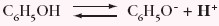 Alkohole nie ulegają dysocjacji. Fenol, z uwagi na silniejsze właściwości kwasowe od alkoholi reaguje z wodorotlenkami.C6H5OH + Na → C6H5ONa +  H2Zarówno alkohole, jak i fenole ulegają reakcjom wynikającym z obecności reszty węglowodorowej. Łańcuch węglowodorowy alkoholi może ulegać reakcji substytucji w obecności światła – podobnie reagowały alkany. Pierścień benzenowy w fenolach łatwo ulega reakcjom podstawiania, np. chlorowcowania czy nitrowania, bez konieczności stosowania światła czy katalizatora. Pomimo identycznej grupy funkcyjnej, obecnej w alkoholach i fenolach, wpływ reszty węglowodorowej na właściwości tych grup związków jest tak duży, że różnią się one znacząco i konieczne jest rozdzielenie tych klas związków organicznych. Reakcją charakterystyczną fenoli jest reakcja z solami żelaza (III) – obserwuje się fioletowe (lub granatowe) zabarwienie roztworu. Reakcja fenoli z jonami żelaza (III) służy do identyfikacji fenoli.Zachęcam do obejrzenia doświadczenia, w którym zaprezentowano Reakcje fenoli z wodorotlenkiem sodu, jak również z chlorkiem żelaza (III): https://www.youtube.com/watch?v=QZXyksr7RSEFenol jest związkiem aromatycznym i stąd ulega również reakcjom charakterystycznym dla tych związków, np. bromowaniu i nitrowaniu. Reakcje te zachodzą dużo łatwiej niż w przypadku benzenu:bromowanie (bez katalizatora) – powstaje 2,4,6-tribromofenol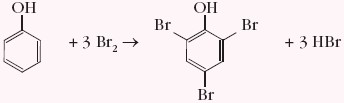 nitrowanie (rozcieńczony HNO3) – powstaje mieszanina o-nitrofenolu i  p-nitrofenolu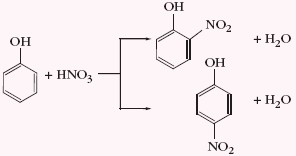 Reakcję bromowania przedstawiono w filmiku: https://www.youtube.com/watch?v=WrREU_hwEQ4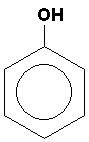 